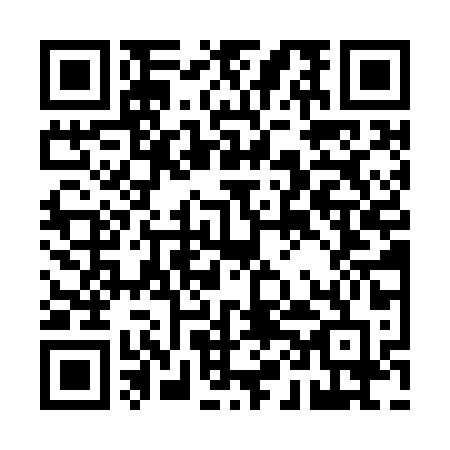 Prayer times for Powells Crossroads, Alabama, USAMon 1 Jul 2024 - Wed 31 Jul 2024High Latitude Method: Angle Based RulePrayer Calculation Method: Islamic Society of North AmericaAsar Calculation Method: ShafiPrayer times provided by https://www.salahtimes.comDateDayFajrSunriseDhuhrAsrMaghribIsha1Mon4:105:3512:484:348:009:252Tue4:115:3512:484:348:009:253Wed4:115:3612:484:348:009:244Thu4:125:3612:484:358:009:245Fri4:125:3712:484:358:009:246Sat4:135:3712:484:358:009:247Sun4:145:3812:494:357:599:238Mon4:155:3812:494:357:599:239Tue4:155:3912:494:357:599:2210Wed4:165:3912:494:357:589:2211Thu4:175:4012:494:357:589:2112Fri4:185:4112:494:367:589:2113Sat4:185:4112:494:367:579:2014Sun4:195:4212:504:367:579:1915Mon4:205:4312:504:367:569:1916Tue4:215:4312:504:367:569:1817Wed4:225:4412:504:367:559:1718Thu4:235:4412:504:367:559:1719Fri4:245:4512:504:367:549:1620Sat4:255:4612:504:367:549:1521Sun4:255:4712:504:367:539:1422Mon4:265:4712:504:367:539:1323Tue4:275:4812:504:367:529:1224Wed4:285:4912:504:367:519:1125Thu4:295:4912:504:367:519:1026Fri4:305:5012:504:367:509:1027Sat4:315:5112:504:357:499:0928Sun4:325:5112:504:357:489:0729Mon4:335:5212:504:357:479:0630Tue4:345:5312:504:357:479:0531Wed4:355:5412:504:357:469:04